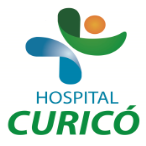 INFORMACIÓN PARA PACIENTES: “INSTALACIÓN DE CATETER VENOSO CENTRAL”El presente documento permite entregar información al paciente respecto a la cirugía específica  a realizar,  por lo que NO CONSTITUYE  EL CONSENTIMIENTO INFORMADO.El  CONSENTIMIENTO INFORMADO, debe ser  llenado en el formulario en  la página web: www.hospitalcurico.cl,  en el enlace: https://intranet.hospitalcurico.cl/projects/consentimientoObjetivos Del Procedimiento:Disponer de una vía venosa de gran flujo sanguíneo, que permita un tratamiento seguro y suficiente en la administración de fármacos, sangre, líquidos o nutrición parenteral.Descripción Del Procedimiento:Consiste en colocar un catéter  (sonda de material plástico muy fino) en una vena de mayor calibre que las que existen a nivel de brazos y piernas (vías venosas periféricas)Según la condición del paciente y la experiencia del operador, el procedimiento se realiza bajo sedación y anestesia local o bajo anestesia general, y siempre en condiciones asépticas.  Seleccionada la zona, se punciona la piel con jeringa y aguja, hasta ubicar la vena elegida, a través de la aguja se introduce un conductor metálico que sirve de guía para introducir el catéter. Las venas utilizadas se localizan en  cuello, ingle o zona subclavicular. Dependiendo de la anatomía de la red venosa de cada paciente, esta técnica a veces es dificultosa y laboriosa, requiriendo en ocasiones, el cambio a otra zona anatómica que la escogida inicialmente.Riesgos Del Procedimiento:A pesar de la adecuada elección de la técnica y correcta realización, pueden presentarse efectos indeseables,  como son hematomas de la zona, punción arterial, hemorragias, infecciones, arritmias, neumotórax.Alternativas Al Procedimiento:Denudación venosa en pabellón            Consecuencias De No Aceptar El Procedimiento:No acceder a los beneficios que significa contar con una vía central en el paciente lo que conllevaría peligro vital.Mecanismo Para Solicitar Más Información:Consulte con el médico tratante o médico de turno o enfermera y/o matrona jefe o medico jefe de servicio quien podrá aclarar sus dudas frente a este consentimiento.Revocabilidad Se me señala, que hacer si cambio de idea tanto en aceptar o rechazar el procedimiento, cirugía o terapia propuesta.